АДМИНИСТРАЦИЯЗАКРЫТОГО АДМИНИСТРАТИВНО-ТЕРРИТОРИАЛЬНОГО ОБРАЗОВАНИЯ СОЛНЕЧНЫЙПОСТАНОВЛЕНИЕОБ ОПРЕДЕЛЕНИИ СПЕЦИАЛЬНО ОТВЕДЕННЫХ МЕСТ ДЛЯ РАЗМЕЩЕНИЯ ПЛАКАТОВ, ОБЪЯВЛЕНИЙ, ЛИСТОВОК И ИНЫХ ИНФОРМАЦИОННЫХ МАТЕРИАЛОВ В целях реализации статей 35 и 35.1 Закона Тверской области от 14 июля 2003 г. № 46-ЗО  «Об административных правонарушениях», Правил благоустройства территории ЗАТО Солнечный Тверской области, утвержденных решением Думы ЗАТО Солнечный № 77-6 от 12.10.2022 года, с изменением, внесенным Решением Думы ЗАТО Солнечный от 26.04.2023 г. № 101-6, в соответствии с Федеральным законом от 06.10.2003 № 131-ФЗ «Об общих принципах организации местного самоуправления в Российской Федерации», Уставом ЗАТО Солнечный, администрация ЗАТО Солнечный ПОСТАНОВЛЯЕТ:         1. Определить на территории ЗАТО Солнечный Тверской области для размещения плакатов, объявлений, листовок и иных информационных материалов следующие специально отведенные места:         - стенд – доска объявлений, размещенный на площадке перед проходной филиала АО «НПЦАП»-«Завод «Звезда»;        - стенд – доска объявлений, размещенный у здания МКУ Библиотека ЗАТО Солнечный, расположенного по адресу: п. Солнечный, ул.Новая,  д.52.        2.  Разместить настоящее постановление на официальном сайте администрации ЗАТО Солнечный и опубликовать в газете «Городомля на Селигере».             Глава ЗАТО Солнечный 	                                                          В.А. Петров02.05.2023ЗАТО Солнечный№ _64_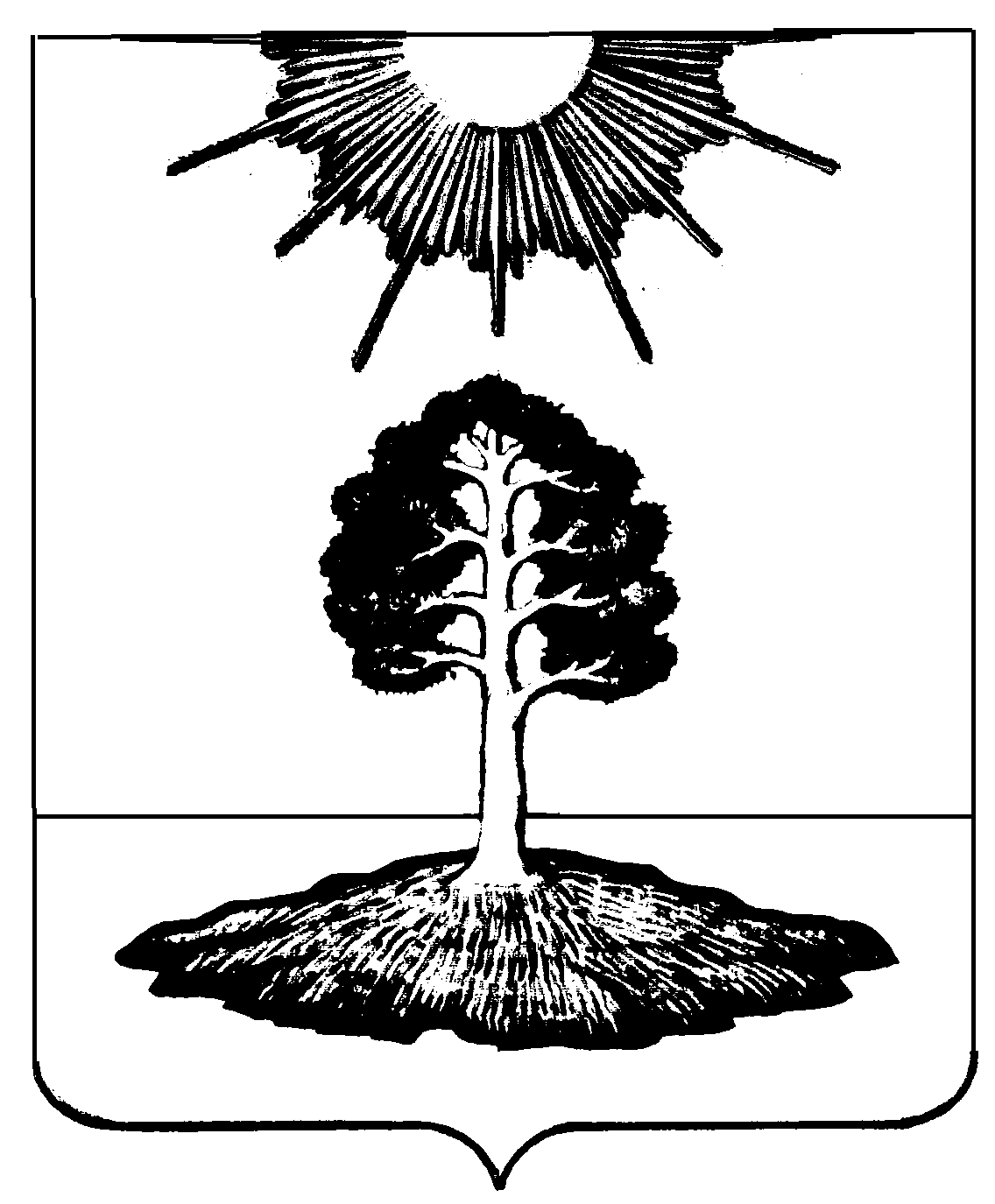 